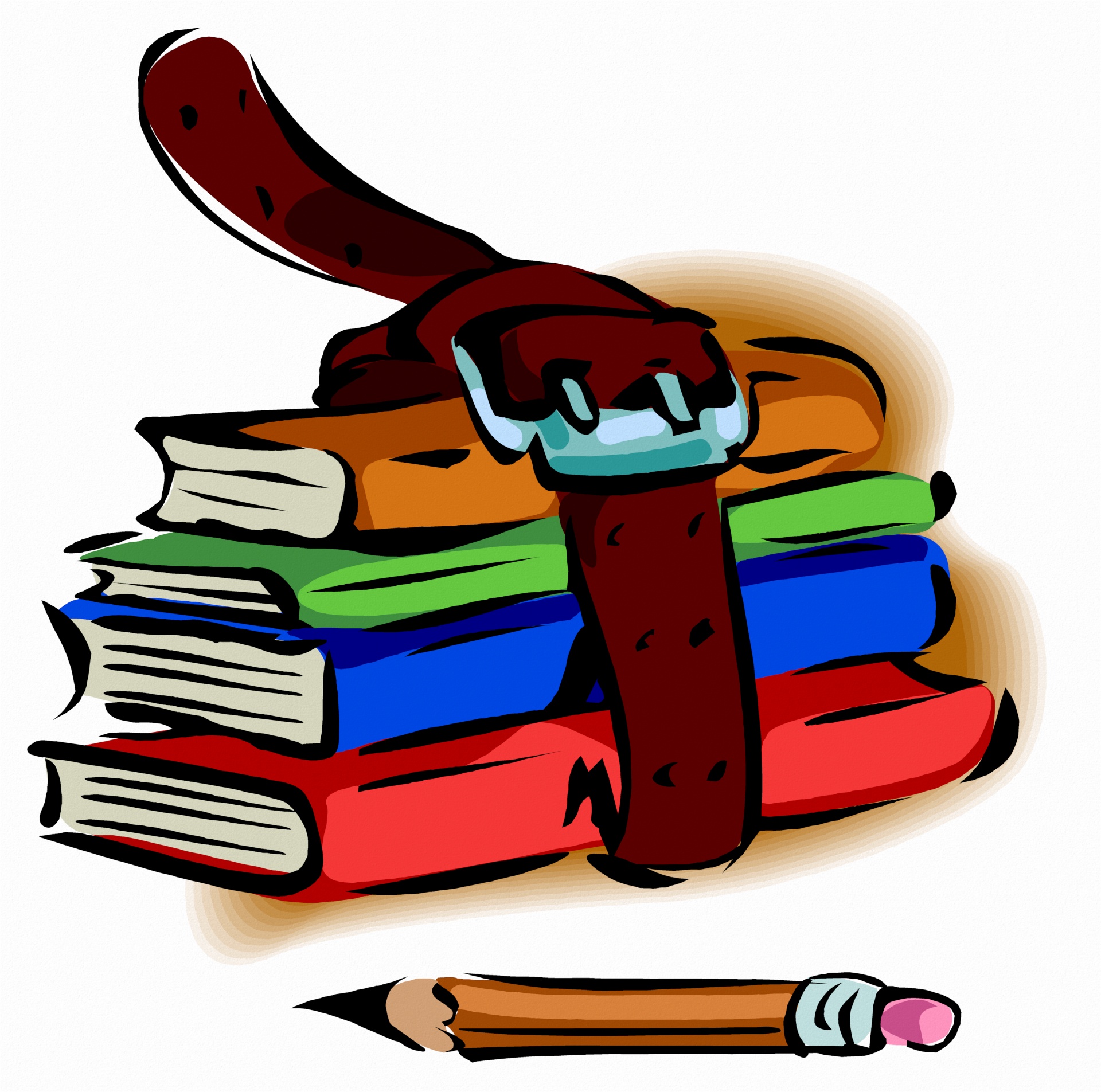 8th GRADE CURRICULUM2017-2018 SCHOOL YEAR8TH GRADE CURRICULUMACADEMIC PREPAcademic Prep is essentially a study hall for students, although from time to time teachers may have students participate in other activities.  Students assigned to Band, RTI Reading and RTI Math will not have an Academic Prep on their schedule.

Character Education is a big part of Wesclin Middle School.  During your Homeroom Class the following themes, along with many anti-bullying messages and social situations will be discussed each month:

August / September—Responsibility
October—Confidence
November—Honesty
December—Generosity
January—Determination
February—Courtesy
March—Self-Control
April—Respect
May—Health & PreventionSTUDENT OF THE QUARTER“Winning Warriors” will be honored according to the character education themes and academics.  Awards are given to two 8th grade students each quarter.REPORT CARDS1st Quarter report cards are given to parents at the Parent Teacher Conferences. 2nd Quarter (1st semester) Report Cards will be sent home with students after Christmas Break. 3rd Quarter Report Cards will be sent home with students.	4th Quarter (2nd Semester) Report Cards will be mailed after school is dismissed for the summer.OTHER INFORMATION•The School day begins at 8:15 a.m. and ends at 3:03 p.m.•Most information will be sent home via TeacherEase, either from the 8th Grade Team Leader or the office. ELA – Mrs. Arentsen & Mrs. MillerWritingBasic paragraph structureNarrativeArgumentativeFormal preparation and presentationPersuasiveSummaryDescriptionComparison/ContrastGrammar/ConventionsConjunction forms and usagesSemi-colon, comma, and period usagesEditing SkillsPublic SpeakingBi-monthly recitations/presentationsImpromptu presentationGroup collaboration, cooperation & productionAdvertising UnitResearch/ApplicationReputable ResourcesCited TextTechnologyGoogle DocsInternetSmart BoardChromebooksMultiple Novel Selections:The Book Thief by Markus ZusakThe Giver  by Lois LowryThe Watsons Go to Birmingham- 1963 by Christopher Paul CurtisFiction and Non-Fiction Readings:Students complete many extensive readings each year.  The topics vary and are informational.  Students will also read various short stories, poems, and the dramatization of The Diary of Anne Frank.  Students will also be responsible for reading fiction and nonfiction books of their choice.Interactive NotebookExtensive literary reading and question setQuestioning techniquesExtended Response EssayVocabulary PracticeUtilizing maps, charts, graphs, and time linesEssaysCharacterization“Punny” StoryProjectsWeb QuestStory BooksWriting PracticeClasses spend extensive time learning the structure of response for an essay test question.  Emphasis is placed on using logical argumentation skills as well as evidence from the literature itself. MATH – Mr. BehrmanThe following topics will be covered in 8th grade math:Rational and Irrational NumbersSquare and Cube RootsScientific NotationLinear EquationsFunctionsTransformationsAngle RelationshipsPythagorean TheoremVolumeScatter PlotsSOCIAL STUDIES – Mrs. McKillip8th Grade Social Studies addresses the time period during WWI up to the Cold War. Specific units of study include:WWI - The Great WarThe Roaring Twenties and the Jazz AgeThe Great Depression and the 1930’sWWII and the 1940’sThe U.S. ConstitutionThe actual sequence of study may vary due to the school calendar and “special activities” that might be added. All students are required to pass the U.S. Constitution test for entry into 9th grade.Students in this class learn through classroom activities, discussion, group interaction, and individual and team projects. We use a variety of technology tools such as Google Apps, Google Classroom and Microsoft Publisher.  Coursework includes, but is not limited to the following: Daily Work:Concept CardsVocabulary SentencesWriting chapter headlines and articlesStudent-led chapter summariesMapsTimelinesProjects:Use of technologyWritingDrawing/DesigningPresentationResearchChartingEARTH SCIENCE – Mrs. EmigInteractive NotebookDaily Buzz Questions Brainstorming Concept Maps Pictures/Diagrams Self ReflectionsWriting PromptsDaily WorkLab/Experiment ReportsEarth’s Place in the UniverseThe UniverseEarth and the Solar SystemThe History of Planet EarthEarth’s SystemsEarth Materials and SystemsPlate Tectonics and Large Scale System InteractionsThe Roles of Water in Earth’s Surface ProcessesWeather and ClimateBiologyEarth and Human ActivityNatural HazardsNatural ResourcesHuman Impacts on Earth SystemsGlobal Climate ChangeEngineering Design and LinksRocketsLab/ExperimentsAmong Engineering, Technology, Science and SocietyLab/ExperimentsInteractive NotebookBAND - Mr. Washburn & CHORUS - Mrs. PageBoth band and chorus meet during the school day and are considered part of the Middle School curriculum (as opposed to an extracurricular activity).  The prerequisite for being a member of either band or chorus is participation in the Middle School Band or Chorus previously.  All other students must have instructor permission before enrolling.  A limited number of beginners may be accepted into the band if extreme circumstances occur (at the discretion of the band director).  You can reach Mr. Washburn at washburr@wesclin.org or 224-7341 ext. 1219 and Mrs. Page at pagea@wesclin.org or 224-7341 ext. 1334 for more information.Both groups typically present four concerts each year.  Individual students are eligible to participate in a number of activities including the Illinois Music Education Association District Festival, the Clinton County Junior High Music Festival, and other events as they become available.Students may enroll in both band and chorus.  Band and chorus meet dailyPHYSICAL EDUCATION – Mr. MooreP.E. Classes can consist of any of the following activities:Physical Fitness TestingCalisthenicsFlag FootballDodge ball	Floor HockeyCircuit TrainingSoftballBasketball 	SoccerTown BallWall BallBadmintonPickle Ball   	KickballVolleyballTrack & FieldTeam HandballGirls are required to wear orange Wesclin t-shirts and black shorts or sweatpants.  Boys are required to wear gray Wesclin t-shirts and black shorts or sweatpants.  The students will be able to purchase shirts on Registration/Fee Days.  The shirts will be designed for the students to put their name on the front with a permanent marker.  Shorts or sweatpants can be any black shorts or sweatpants they have or they can be bought at any local suppliers.Dressing out, participation, effort and good sportsmanship are all expected daily.STUDENT COUNCIL – Mrs. Marchal, SponsorElections for Student Council Representatives will be held in September.  There will be four 8th grade, six 7th grade and four 6th grade representatives elected to the Council.  Students must have a petition signed by twenty-five students in your grade level.  This allows the student to be on the ballot for election.  Student Council Representatives will serve on various committees throughout the year.  Some activities include:Red Ribbon WeekCourtesy WeekSpirit WeekDancesVal-o-gramsCitizenship ProjectsConcessions at Home Basketball GamesAnd many more fun activities!Our purpose is to provide meaningful activities for our student body and to help train members in leadership qualities.  The Wesclin Middle School Student Council enhances the school environment as it promotes school spirit and serves our community throughout the year.Committee meetings are held during school, but our projects require preparation time at home.   Being a representative is a demanding job that requires much dedication, responsibility, and organization.  It is a position that requires you to be an example of good citizenship to your classmates.  Members must attend all meetings and maintain a 2.0 or higher grade point average.  Members who receive more than fifteen disciplinary points will be dismissed from the Council. We are very proud of our Wesclin Middle School Student Council.  Plan now to be a young leader in training on the Wesclin Middle School Student Council.HONOR SOCIETY – Mrs. Emig, SponsorActivities Include:Three Honor Roll PartiesTurkey WeekConcessions at home Basketball gamesEgg Decorating ContestRotten Forgotten Easter Egg HuntTeacher Appreciation Week8th Grade Dinner/DanceCancer FundraiserFriendship WeekBingo at Trenton VillageStudents are eligible to apply for membership in the Honor Society immediately following the 1st Semester of their sixth grade year, the first week of their seventh grade year or their eighth grade year.	To apply for membership students must meet the following criteria:6th grade students must achieve a 4.0 GPA during the first semester7th grade students must achieve a GPA of 3.8 or better at the completion of their 6th grade year8th grade students must achieve a GPA of 3.8 or better at the completion of their 7th grade year.A letter will notify students if they are eligible to apply but they must complete the application process to become a member.  Students are selected on the criteria of scholarship, service, leadership and character; therefore, members are expected to meet certain requirements in order to remain a member of the Chapter. Requirements:Honor Society members receiving 6 or more discipline points will be placed on probation for a maximum of four weeks during which time he/she must complete point reduction sheets until their total points are below the 6 point level.Honor Society meetings are held during the school day.HOMEWORK CLUBHomework Club is held four days a week after school until 4:00.  A teacher supervises the students.  Students must have a signed parent permission form and must provide their own transportation home.SPORTSBoys: 	Baseball				Girls:	Softball	Basketball					Basketball	Track						Track	Cheerleading					Volleyball	Cross Country				Cheerleading 							Dance Team							Cross CountryBASEBALL – “A” Team Mr. Dunning & “B” Team Mr. GroennertBaseball tryouts/practice will be held for 6th and 7th graders on Thursday, July 27, 2017 from 9:00-11:00 and for 8th graders on Friday, July 28, 2017 from 9:00-11:00.  Tryouts are held at the Trenton Park.  All boys who want to try out for the team should be present.  Practice information will be given to those making the team after tryouts.  Any questions, please call Coach Dunning 618-334-6904.SOFTBALL – “A” Team Mr. Behrman & “B” Team Miss BrownThe Softball tryouts/practice will be Thursday, July 27th and Friday, July 28th for 6th, 7th and 8th grade girls.   Times are 9:00 AM – 11:00 AM.  These tryouts will be held at the Trenton Park.  All girls who want to try out for the team should be present.  Any questions, please call Coach Behrman 618-304-5806.DANCE  - Lisa MiddletonThe Dance tryouts will be Monday, May 22nd, Tuesday, May 23rd and Wednesday, May 24th from 6:00-8:30 p.m. in the North gym.  Any questions, please call Coach Middleton at 618-604-6590. CHEER – Mrs. OliverThe Cheer tryouts will be held Monday, May 22nd, Tuesday, May 23rd and Wednesday, May 24th from 5:00-8:00 p.m.   Any questions, please call Coach Oliver at 618-593-2452.CROSS COUNTRY – Mr. CrailCross Country tryouts will be August 21, 20175th & 6th GRADE GIRLS BASKETBALL5th & 6th grade girl’s basketball will begin September 5, 2017 from 3:15-4:305th & 6th GRADE BOYS BASKETBALL5th & 6th grade boy’s basketball tryouts will be October 17th.7th & 8th GRADE GIRLS BASKETBALL7th & 8th grade girl’s basketball tryouts will be September 28, 2017 or after softball ends.7th & 8th GRADE BOYS BASKETBALL7th & 8th grade boy’s basketball tryouts will be October 11th - October 13th from 4:30-6:00 or after baseball ends.5th & 6th GRADE GIRLS VOLLEYBALL5th & 6th grade girl’s Volleyball tryouts will be January 9, 2018 from 3:10-5:007th & 8th GRADE GIRLS VOLLEYBALL7th & 8th grade girl’s volleyball tryouts will be January 16-17, 20186th - 8th TRACKTrack tryouts will be March 12, 2018.For our Softball, Baseball, Dance & Cheer StudentsSports Physicals and Insurance WaiversA current athletic physical and an insurance waiver must be on file in the Middle School Office prior to all athletic tryouts.  Please make arrangements for these requirements to be completed over the summer or prior to the first day of tryouts/practice.  We find it is best to get physicals over the summer, in order for the students to be eligible to try-out and/or participate in all athletics throughout the school year.  Attached you will find an insurance waiver to be completed and brought to the coach on the day of tryouts.  Also attached is a sports physical form if needed.RESPECT-RESPECT-RESPECT-RESPECTWESCLIN MIDDLE SCHOOL8th GRADE SCHOOL SUPPLY LIST2017 - 2018The following items need to be brought in by all students.Box of markers (Basic Colors) 8 minimum – BoysBox of colored pencils – GirlsThree or more boxes of tissuesStudents with last names beginning with A – K • Clorox WipesStudents with last names beginning with L – Z • Hand SanitizerDry Erase MarkersThey will also need the following:1 Notebook and folder for Math3-ring binder (1–1 ½ ) and loose leaf paper for Science instead of notebook1 3-subject notebook for ELA1 Divided Binder.  Example – Trapper Keeper or three ring binder5 Folders that fit in the binderLoose Leaf PaperBlue or Black PensPost-itsPencils/Erasers1 Black Sharpie Marker1 Calculator – Scientific or betterHeadphonesWesclin Middle School Registration Information2017-2018 School YearREGISTRATION - FEE DAYSThis year’s registration will be held onWednesday, August 2nd  from 12:00 – 7:00 p.m.andThursday, August 3rd from 12:00 a.m. – 7:00 p.m. It will be held in the cafeteria at Wesclin Middle School.Students will get their schedules/teacher assignments at RegistrationLocks – You will be able to purchase one combination lock from us on fee days for your hall and/or PE locker.  We prefer that students buy their locks from us, because we have a key to access those locks in case we need to get into their lockers. The cost of each lock is $5.00.   It should be a one-time purchase because the lock will be kept by the students up through 8th grade. All 5th - 8th grade students need hall locks. 7th & 8th grade students need locks for their PE lockers.PE Shirts - All 7th and 8th grade students are required to wear Wesclin PE shirts during class.  These will be available during registration to purchase.  The cost of the shirts is $7.00.OPEN HOUSE/ORIENTATION NIGHTOn Monday, August 14th, at 6:30 p.m. Wesclin Middle School will host an Open House for all returning students.  Students can visit their classrooms and put their supplies away in their lockers.    Please remember to bring your schedules with you that night.  All 4th graders will meet in the South Gym from 6:00-6:30 for an Orientation meeting with Mr. Freeze and Mr. Brokering.  The purpose of Orientation Night is to help the students overcome those first day “jitters.”FIRST DAY OF SCHOOL IS TUESDAY, AUGUST 15, 2017Picture Day ♦ September 7, 2017Picture Retake Day ♦ October 26, 2017